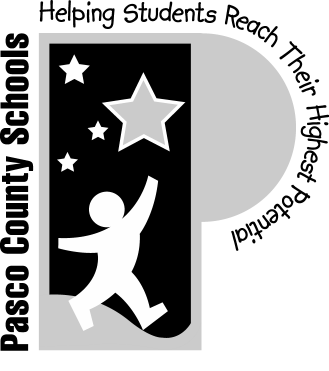 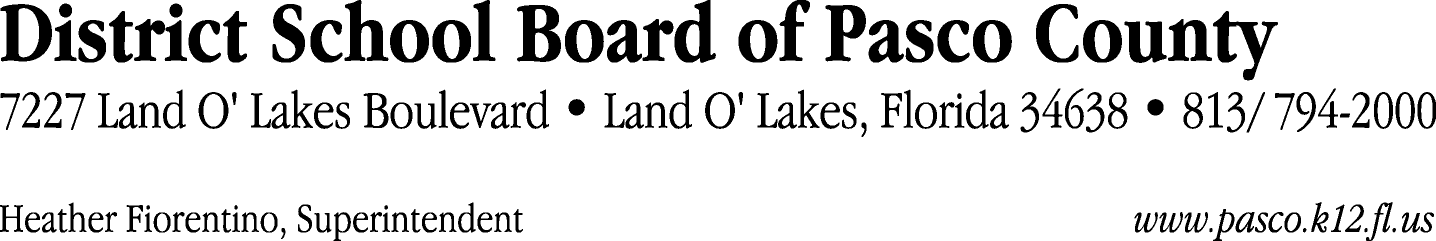 Finance Services Department813/ 794-2294	Fax:  813/ 794-2266727/ 774-2294	TDD:  813/ 794-2484352/ 524-2294						MEMORANDUMDate:	February 9, 2012To:	School Board Members	From:	Judith Zollo, Acting Director of Finance ServicesRe:	Attached Warrant List for February 14, 2012Please review the current computerized list. These totals include computer generated, handwritten and cancelled checks.Warrant numbers 837742 through 838084	7,004,908.41Amounts disbursed in Fund 110	583,360.42Amounts disbursed in Fund 130	916,389.00Amounts disbursed in Fund 421	24,371.74Amounts disbursed in Fund 792	127,788.63Amounts disbursed in Fund 398	25,885.29Amounts disbursed in Fund 390	625,998.14Amounts disbursed in Fund 379	53,486.94Amounts disbursed in Fund 410	229,265.64Amounts disbursed in Fund 921	1,199.51Amounts disbursed in Fund 372	147,849.96Amounts disbursed in Fund 715	4,048,531.13Amounts disbursed in Fund 422	3,269.44Amounts disbursed in Fund 432	4,445.05Amounts disbursed in Fund 795	2,829.79Amounts disbursed in Fund 793	32,062.63Amounts disbursed in Fund 713	10,084.00Amounts disbursed in Fund 39C	56,736.27Amounts disbursed in Fund 391	29,933.00Amounts disbursed in Fund 370	40,107.27Amounts disbursed in Fund 434	100.70Amounts disbursed in Fund 349	526.35Amounts disbursed in Fund 714	1,039.50Amounts disbursed in Fund 378	39,648.01Confirmation of the approval of the February 14, 2012 warrants will be requested at the March 6, 2012 School Board meeting.